اللجنة المعنية بالتنمية والملكية الفكريةالدورة الحادية والعشرونجنيف، من 14 إلى 18 مايو 2018جدول الأعمالالذي اعتمدته اللجنةافتتاح الدورةانتخاب أعضاء المكتباعتماد جدول الأعمالانظر هذه الوثيقة.اعتماد المراقبينانظر الوثيقة CDIP/21/3.اعتماد مشروع تقرير الدورة العشرين للجنة التنميةانظر الوثيقة CDIP/20/13 Prov..بيانات عامةرصد تنفيذ جميع توصيات أجندة التنمية وتقييمه ومناقشته وإعداد تقارير عنه والنظر في تقرير المدير العام عن تنفيذ أجندة التنمية- تقرير المدير العام عن تنفيذ أجندة التنميةانظر الوثيقة CDIP/21/2.- تقرير بشأن مساهمة الويبو في تنفيذ أهداف التنمية المستدامة والغايات المرتبطة بهاانظر الوثيقة CDIP/21/10.- تقرير تقييمي بشأن مشروع بناء القدرات في استعمال المعلومات التقنية والعلمية الملائمة لمجالات تكنولوجية محددة حلا لتحديات إنمائية محددة ـ المرحلة الثانيةانظر الوثيقة CDIP/21/13.- تحليل أوجه القصور في خدمات وأنشطة الويبو الجارية المتعلقة بنقل التكنولوجيا بناء على توصيات "الفئة جيم" من أجندة الويبو للتنميةانظر الوثيقة CDIP/21/5.- تكلفة خارطة الطريق بشأن الترويج لاستخدام المنتدى الإلكتروني المقام بموجب "مشروع الملكية الفكرية ونقل التكنولوجيا: التحديات المشتركة وبناء الحلول"انظر الوثيقة CDIP/21/6.7."1"	المساعدة التقنية التي تقدمها الويبو في مجال التعاون لأغراض التنمية- مجموعة ممارسات ومنهجيات وأدوات الويبو القائمة لتقديم المساعدة التقنيةانظر الوثيقة CDIP/21/4.- ممارسات الويبو بشأن اختيار الخبراء الاستشاريين لأغراض المساعدة التقنيةانظر الوثيقة CDIP/21/9.- مناقشة إنشاء المنتدى الخاص بالمساعدة التقنيةالنظر في برنامج عمل لتنفيذ التوصيات المعتمدة- مناقشة الصيغة المراجَعة لاقتراح المجموعة الأفريقية حول تنظيم مؤتمر دولي مرّة كل سنتين بشأن الملكية الفكرية والتنميةانظر الوثيقة CDIP/20/8.- مناقشة طريقة تناول أهداف التنمية المستدامة في الدورات المقبلة للجنة التنمية، بما في ذلك طلب إدراج بند دائم في جدول الأعمالانظر الوثيقة CDIP/18/4.- مشروع تعزيز استخدام الملكية الفكرية في قطاع البرمجيات في البلدان الأفريقية المقترح من جمهورية كينياانظر الوثيقة CDIP/21/7.- مجموعة مساهمات الدول الأعضاء بشأن الإجراءات واستراتيجيات التنفيذ الخاصة بالتوصيات المعتمدة المنبثقة عن الاستعراض المستقلانظر الوثيقة CDIP/21/11.- مقترح المشروع المقدم من وفود كندا والمكسيك والولايات المتحدة الأمريكية بشأن تعزيز دور النساء في الابتكار والمقاولة، وتشجيع النساء في البلدان النامية على استخدام نظام الملكية الفكريةانظر الوثيقة CDIP/21/12.- مقترح المشروع المقدم من وفد بيرو بشأن الملكية الفكرية والسياحة وفن الطهي في بيرو: تسخير الملكية الفكرية لأغراض تنمية السياحة وفن الطهي في بيروانظر الوثيقة CDIP/21/14.- دراسة الجدوى بشأن تعزيز تجميع بيانات اقتصادية عن القطاع السمعي البصري في عدد من البلدان الأفريقيةانظر الوثيقة CDIP/21/INF/2.- الدراسة المتعلقة بتعزيز الابتكار في القطاع الزراعي الغذائي في أوغندا: دراسات قطاعية عن المواد المستخدمة في زراعة بن روبوستا وتجهيز الفواكه المداريةانظر الوثيقة CDIP/21/INF/3.- الدراسة بشأن استخدام الملكية الفكرية في شيليانظر الوثيقة CDIP/21/INF/4.- الدراسة عن "الملكية الفكرية: آلية لتعزيز هوية المقاطعة في إطار مشروع حديقة إمبابورا الجيولوجية"انظر الوثيقة CDIP/21/INF/5.الملكية الفكرية والتنمية- مجموعة مساهمات الدول الأعضاء بشأن المسائل التي ينبغي تناولها في إطار بند جدول الأعمال المُعنون "الملكية الفكرية والتنمية"انظر الوثيقة CDIP/21/8 Rev..العمل المقبلملخص الرئيساختتام الدورة[نهاية الوثيقة]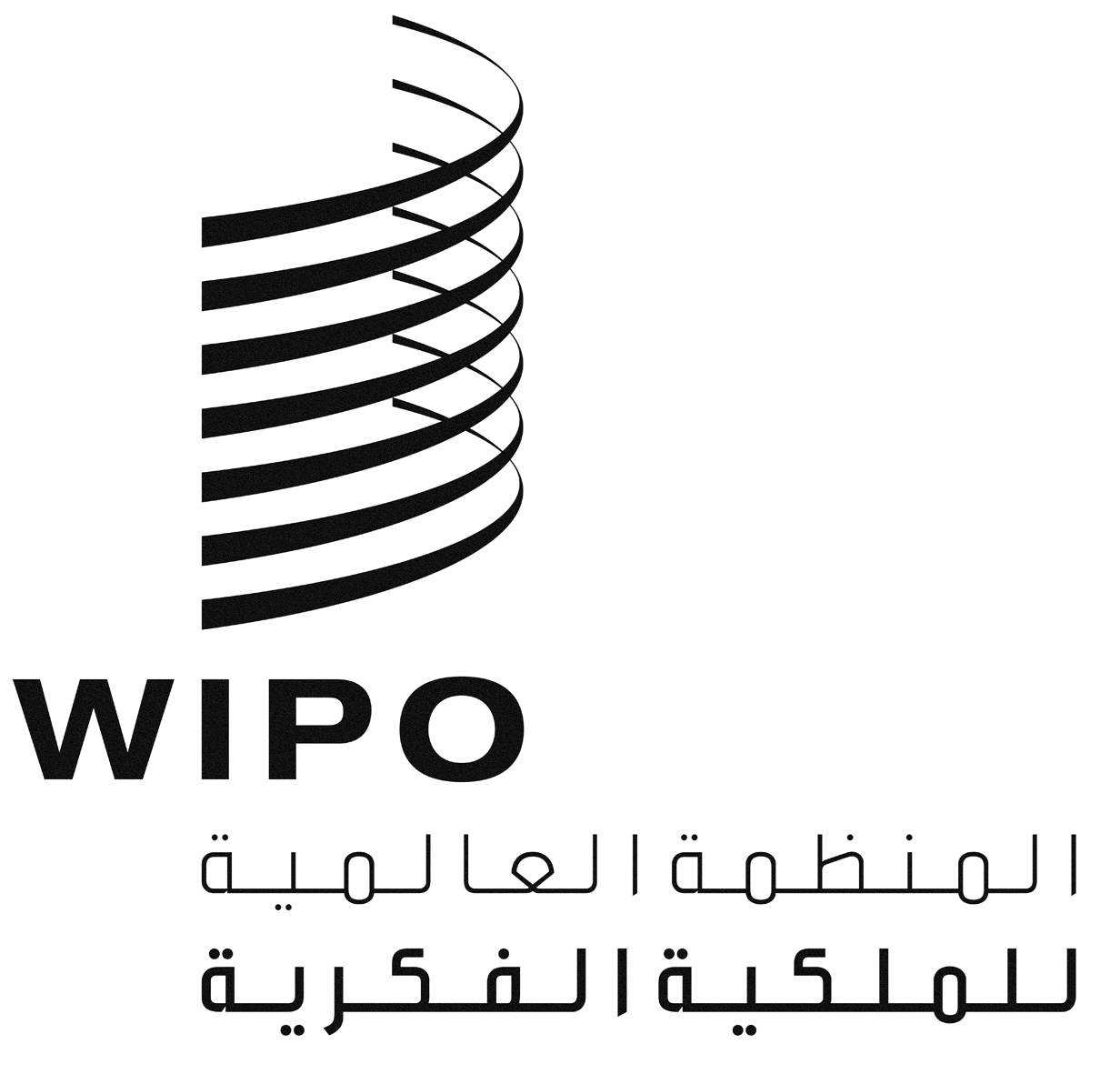 ACDIP/21/1CDIP/21/1CDIP/21/1الأصل: بالإنكليزيةالأصل: بالإنكليزيةالأصل: بالإنكليزيةالتاريخ: 14 مايو 2018التاريخ: 14 مايو 2018التاريخ: 14 مايو 2018